Załącznik nr 2 do Regulaminu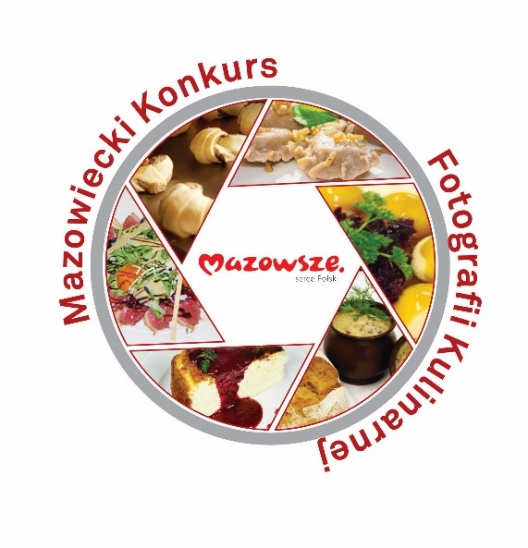 Formularz zgłoszeniowy do V Edycji Mazowieckiego Konkursu Fotografii Kulinarnej – dla osób pełnoletnichDane Uczestnika Konkursu:Imię i nazwisko: ………………………………………….……………….…….……………………Adres: …………………………………………………………………………….…………………..Telefon: ………………………. …………………………..……………….…….…………………..e-mail: ……………………………………………………...…………………………………………NADESŁANE PRACEKategoria tematyczna: ……………………………………………( do wyboru: „Lista Produktów Tradycyjnych” lub „Produkty nagrodzone Laurem Marszałka Województwa Mazowieckiego”)Podkategoria: ………………………………………………………………………………………. (do wyboru: a) Produkty nieprzetworzone, b) Produkty przetworzone, Potrawy, c) Napoje) Nazwa: ……………………………………………………………………………………………….OŚWIADCZENIAOświadczam, iż zapoznałam/łem się z Regulaminem V edycji konkursu fotograficznego Mazowiecki Konkurs Fotografii Kulinarnej i akceptuję jego warunki. Oświadczam, iż jestem autorką/em zgłoszonych do konkursu zdjęć i udzielam automatycznie bez dodatkowego oświadczenia nieodpłatnej licencji niewyłącznej na rzecz Organizatora zgodnie z § 7 ust. 2 i 3 Regulaminu oraz przejmuję odpowiedzialność prawną z tytułu złożonego oświadczenia zgodnie z §7 ust. 1 Regulaminu.Wyrażam zgodę na rozpowszechnienie przez Województwo Mazowieckie mojego wizerunku, który może zostać utrwalony podczas uroczystej gali konkursu i rozpowszechniony w celu promocji Konkursu na stronach internetowych www.mazovia.pl, www.mazowieckie.ksow.pl , zgodnie z ustawą z dnia 4 lutego 1994 r. o prawie autorskim i prawach pokrewnych (Dz. U. z 2019 r., poz. 1231, z późn. zm.).Data i podpis uczestnika konkursu: …………………………………………………………………Uprzejmie informuję, że:administratorem danych osobowych uczestników V edycji Mazowieckiego Konkursu Fotografii Kulinarnej w Urzędzie Marszałkowskim Województwa Mazowieckiego w Warszawie jest Województwo Mazowieckie, dane kontaktowe: Urząd Marszałkowski Województwa Mazowieckiego w Warszawie, ul. Jagiellońska 26, 03-719 Warszawa, tel. (22) 59 79 100, email: urzad_marszalkowski@mazovia.pl, ePUAP:/umwm/esp;dane kontaktowe do inspektora ochrony danych osobowych to e-mail: iod@mazovia.pl.Pani/Pana dane osobowe:będą przetwarzane w związku z dążeniem do zawarcia i realizacji umowy za którą uważa się regulamin V edycji konkursu fotograficznego „Mazowiecki Konkurs Fotografii Kulinarnej”, w celu realizacji V edycji Mazowieckiego Konkursu Fotografii Kulinarnej, mogą być udostępnione podmiotom uprawnionym do ich otrzymania na podstawie przepisów prawa, podmiotom świadczącym obsługę administracyjno-organizacyjną Urzędu oraz instytucjom działającym na rzecz promocji żywności i produktów tradycyjnych, mogą zostać opublikowane na stronach internetowych m.in. www.mazovia.pl, www.mazowieckie.ksow.pl; będą przechowywane nie dłużej, niż to wynika z przepisów o archiwizacji – dostępnych m.in. na stronie www.mazovia.pl w zakładce „Polityka prywatności”.W granicach i na zasadach opisanych w przepisach prawa, przysługuje Pani/Panu prawo:dostępu do swoich danych osobowych, ich sprostowania, ograniczenia przetwarzania, przenoszenia;wniesienia skargi do organu nadzorczego, którym jest Prezes Urzędu Ochrony Danych Osobowych, dane kontaktowe: Urząd Ochrony Danych Osobowych, Stawki 2, 00-193 Warszawa (szczegóły na stronie internetowej https://uodo.gov.pl).Podanie danych osobowych jest dobrowolne. Niepodanie danych uniemożliwi wzięcie udziału w konkursie w V edycji Mazowieckiego Konkursu Fotografii Kulinarnej Samorządu Województwa Mazowieckiego.Oświadczenie ZgłaszającegoOświadczam, że informacje zawarte w Formularzu są prawdziwe. Data i podpis uczestnika konkursu: ………………………………..